Driving directions to St. Louis Public Schools: Gateway Institute of Technology(314) 776-330047.1 mi – about 53 minsSuggested routes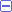 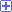 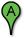 1217 W Main StUnion, MO 630841217 W Main StUnion, MO 630841.Head east on W Main St toward Independence DrHead east on W Main St toward Independence Dr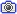 0.2 mi2.Take the 1st right onto Independence DrTake the 1st right onto Independence Dr0.5 mi3.Turn left at US-50 ETurn left at US-50 E6.3 mi4.Take the ramp to St Louis/St ClairTake the ramp to St Louis/St Clair128 ft5.Keep left at the fork, follow signs for US-50 E/I-44 E and merge onto I-44 E/US-50 E Continue to follow I-44 EKeep left at the fork, follow signs for US-50 E/I-44 E and merge onto I-44 E/US-50 E Continue to follow I-44 E39.5 mi6.Take exit 287A for KingshighwayTake exit 287A for Kingshighway0.2 mi7.Turn left at S Kingshighway BlvdTurn left at S Kingshighway Blvd0.2 mi8.Turn left at McRee Ave Destination will be on the rightTurn left at McRee Ave Destination will be on the right371 ft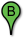 St. Louis Public Schools: Gateway Institute of Technology5101 McRee AvenueSt Louis, MO 63110-2082St. Louis Public Schools: Gateway Institute of Technology5101 McRee AvenueSt Louis, MO 63110-2082St. Louis Public Schools: Gateway Institute of Technology5101 McRee AvenueSt Louis, MO 63110-2082St. Louis Public Schools: Gateway Institute of Technology5101 McRee AvenueSt Louis, MO 63110-2082